§1454.  Franchised dealers and distributors1.  Franchise agreements.  When a franchise agreement between a refiner and a retail dealer or a distributor or between a distributor and a retail dealer covers the sale of petroleum products and those sales constitute more than 35% of the retail dealer's gross sales and those gross sales are more than $30,000 annually, the franchise agreement is subject to the nonwaivable provisions set forth in this subsection, whether or not they are expressly set forth in the agreement.A.  A retail dealer  or distributor as franchisee  has the right to cancel a franchise agreement until midnight of the 7th business day after the day on which the agreement was signed, by giving the franchisor written notice of the cancellation. Upon the franchisee's giving the franchisor such a notice, all money, equipment and merchandise loaned, sold or delivered to the franchisee under the agreement  must be returned to the franchisor for full credit, or the cash equivalent. If the franchisor is the owner of the real estate upon which the franchisee conducted  business, the franchisee shall deliver full possession of the real estate to the franchisor immediately upon such cancellation.  [PL 2013, c. 219, §4 (AMD).]B.  An agreement  may not contain  a provision  that in any way limits the right of either party to trial by jury, the interposition of counterclaims or crossclaims.  [PL 2013, c. 219, §4 (AMD).]C.  The price at which a franchisee sells products may not be fixed or maintained by a franchisor, nor may any person seek to do so, nor may the price of products be subject to enforcement or coercion by any person in any manner, but this paragraph may not be construed to prohibit a franchisor from suggesting prices to franchisees or counseling franchisees concerning prices. Each agreement must have, in 10-point type, the legend: "PRICE FIXING OR MANDATORY PRICES FOR ANY PRODUCTS COVERED IN THIS AGREEMENT IS PROHIBITED. A SERVICE STATION DEALER OR WHOLESALE DISTRIBUTOR MAY SELL ANY PRODUCTS LISTED IN THIS AGREEMENT FOR A PRICE THAT THE SERVICE STATION DEALER OR WHOLESALE DISTRIBUTOR ALONE MAY DECIDE."  The provisions of this paragraph do not apply to any petroleum products included in a franchisor's consignment agreement with a franchisee or to any franchise agreement that provides for petroleum products to be sold on consignment by a franchisee on behalf of a franchisor.  [PL 2013, c. 219, §4 (AMD).]D.  A franchisor  may not withhold  consent to any assignment, transfer or sale of the franchise agreement as long as the assignee, transferee or purchaser of the franchise agreement meets the qualifications required in the franchise agreement.  [PL 2013, c. 219, §4 (AMD).]E.  If the franchise agreement requires the franchisee to provide a cash deposit in advance for the use of the service station or delivery of fuel, except as advance payment in whole or in part for product ordered, the cash deposit must be held by the franchisor and may be used by the franchisor in the franchisor's business. Interest at a rate of at least the one-year United States Treasury bill rate, or the rate of a comparable instrument if the one-year United States Treasury bill rate is not offered, as of the first business day of the year in which the interest is paid must be paid to the franchisee at least annually on the use of the cash deposit to the extent not otherwise applied by the franchisor to obligations of the franchisee as provided in the franchise agreement. Within 90 days after the termination of the agreement, any portion of the cash deposit that has not otherwise been applied by the franchisor to obligations of the franchisee as provided in the franchise agreement must be returned, together with any unpaid interest on any unused cash deposit at the rate of at least the one-year United States Treasury bill rate, or the rate of a comparable instrument if the one-year United States Treasury bill is not offered, as of the first business day of the year in which the interest is paid.For purposes of this paragraph, "one-year United States Treasury bill rate" means the weekly average one-year constant maturity Treasury yield, as published by the Board of Governors of the Federal Reserve System, for the last full week of the calendar year immediately prior to the year in which interest is paid.  [PL 2013, c. 219, §4 (AMD).]F.  An agreement  may not provide for the use of any promotion, premium, coupon, give-away or rebate in the operation of the business, except that a dealer may participate in a promotion, premium, coupon, give-away or rebate sponsored by the franchisor, if the dealer so desires.  [PL 2013, c. 219, §4 (AMD).][PL 2013, c. 219, §4 (AMD).]2.  Termination of franchise agreements.  A franchisor may not, directly or through any officer, agent or employee, terminate, cancel or fail to renew a franchise agreement, except for good cause.  For purposes of this section,  "good cause " includes, but is not limited to:A.  With respect to franchise agreements in which the franchisor leases real property and improvements to the franchisee:(1)  The sale or lease of the real property and improvements by the franchisor to other than a subsidiary or affiliate of the franchisor for any use;(2)  The sale or lease of the real property and improvements to a subsidiary or affiliate of the franchisor for a purpose other than the wholesale distribution or the retail sale of motor fuels;(3)  The conversion of the real property and improvements to a use other than the wholesale distribution or the retail sale of motor fuels; or(4)  The lawful termination of lease, license or other nonownership under which the franchisor is entitled to possession or control of the real property and improvements;  [PL 2013, c. 219, §5 (AMD).]B.  Mutual agreement of the franchisor and franchisee to terminate, cancel or not renew the franchise agreement;  [PL 2013, c. 219, §5 (AMD).]C.  Criminal misconduct or a violation of law relating to the business or premises of the franchisee;  [PL 2013, c. 219, §5 (AMD).]D.  Fraud, which includes but is not limited to the following:(1)  Adulteration of the franchisor's products;(2)  Commingling of funds;(3)  Misleading consumers or misbranding gasoline;(4)  Trademark violations;(5)  Intentionally overcharging or deceiving customers as to repairs that are not needed; and(6)  Intentionally deceiving the franchisor regarding a term of the term of the lease;  [PL 2013, c. 219, §5 (AMD).]E.  Failure of the franchisee to open for business for 5 consecutive days, exclusive of holidays and reasonable vacation and sick days;  [PL 2013, c. 219, §5 (AMD).]F.  Bankruptcy or insolvency of the franchisee;  [PL 2013, c. 219, §5 (AMD).]G.  Nonpayment of rent or loss by the franchisor of its legal right to grant possession of leased premises to the franchisee;  [PL 2013, c. 219, §5 (AMD).]H.  Public condemnation or other public taking; and  [PL 2013, c. 219, §5 (AMD).]I.  Substantial noncompliance with the obligations of the franchise agreement.  [PL 1975, c. 623, §6-D (NEW).][PL 2013, c. 219, §5 (AMD).]3.  Notice of termination.  Except when a franchise agreement is terminated, cancelled or not renewed by mutual agreement of the franchisor and the franchisee, the franchisor shall give the franchisee advance written notice of termination, cancellation or intent not to renew. Notwithstanding any statute to the contrary, advance notice required by this subsection must precede the effective date of such termination, cancellation or nonrenewal by at least:A.  Forty-five days  when the asserted cause is  specified in subsection 2, paragraph H or I;  [PL 2013, c. 219, §6 (AMD).]B.  One hundred twenty days  when the asserted cause is  specified in subsection 2, paragraph A; or  [PL 2013, c. 219, §6 (AMD).]C.  Seven days  when the asserted cause is  specified in subsection 2, paragraph C, D, E, F or G.  [PL 2013, c. 219, §6 (AMD).][PL 2013, c. 219, §6 (AMD).]4.  Compensation on termination of franchise.  Upon the termination of any franchise, the franchisee is entitled to fair and reasonable compensation by the franchisor for the franchisee's remaining inventory, supplies, equipment and furnishings purchased by the franchisee from the franchisor or its approved sources except that compensation is not allowed for personalized items that have no value to the franchisor.[PL 2013, c. 219, §7 (AMD).]SECTION HISTORYPL 1975, c. 549 (NEW). PL 1975, c. 623, §§6-C,6-D (AMD). PL 2013, c. 219, §§4-7 (AMD). The State of Maine claims a copyright in its codified statutes. If you intend to republish this material, we require that you include the following disclaimer in your publication:All copyrights and other rights to statutory text are reserved by the State of Maine. The text included in this publication reflects changes made through the First Regular and First Special Session of the 131st Maine Legislature and is current through November 1, 2023
                    . The text is subject to change without notice. It is a version that has not been officially certified by the Secretary of State. Refer to the Maine Revised Statutes Annotated and supplements for certified text.
                The Office of the Revisor of Statutes also requests that you send us one copy of any statutory publication you may produce. Our goal is not to restrict publishing activity, but to keep track of who is publishing what, to identify any needless duplication and to preserve the State's copyright rights.PLEASE NOTE: The Revisor's Office cannot perform research for or provide legal advice or interpretation of Maine law to the public. If you need legal assistance, please contact a qualified attorney.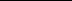 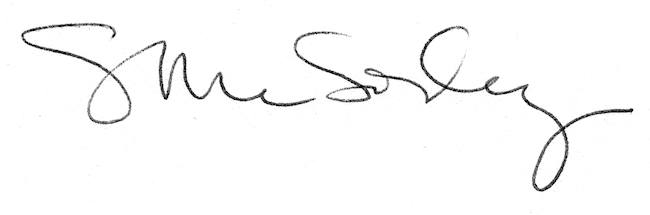 